IEROBEŽOTA PIEEJAMĪBAIESNIEGUMSpar nacionālās pretošanās kustības dalībnieka statusa piešķiršanuValmieras novada pašvaldībai						 Lāčplēša ielā 2, Valmierā, LV-4201 Lūdzu saskaņā ar likumu “Par nacionālās pretošanās kustības dalībnieka statusu” piešķirt man nacionālās pretošanās kustības dalībnieka statusu un izsniegt nacionālās pretošanās kustības dalībnieka apliecību un krūšu nozīmi.20___.gada ____.______________                              _________________________  (iesniedzēja paraksts)*                            * Pašrocīgs paraksts nav nepieciešams, ja dokuments parakstīts ar drošu elektronisku parakstu, kas satur laika zīmogu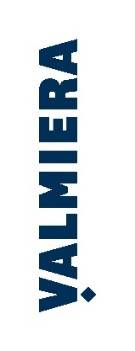 ..................................................................................(iesniedzēja vārds, uzvārds)  ................................................................................. (personas kods) .................................................................................. (deklarētā dzīvesvietas adrese)......................./.......................................................... (tālrunis)                                            (elektroniskā pasta adrese)Iesniegumā iesniegtos personas datus Valmieras novada pašvaldība (turpmāk – Pašvaldība) izmantos, lai identificētu iesnieguma iesniedzēju, izskatītu iesniegumu saskaņā ar Iesniegumu likuma 3.panta otro daļu un nodrošinātu komunikāciju ar iesnieguma iesniedzēju.Pašvaldībai ir tiesības sniegtās informācijas patiesumu pārbaudīt tai pieejamajās valsts informācijas sistēmās.Personas datu glabāšanas ilgums: 5 gadi.Papildu informāciju par personas datu apstrādi Pašvaldībā var iegūt Pašvaldības Privātuma politikā Pašvaldības mājaslapā www.valmierasnovads.lv sadaļā “Par pašvaldību – Informācija – Personas datu aizsardzība”.SAŅEMTSValmieras novada pašvaldībā____.____.20___Nr._________/___/________